kb 6.1 Bestelformulier bezorgen bloemwerk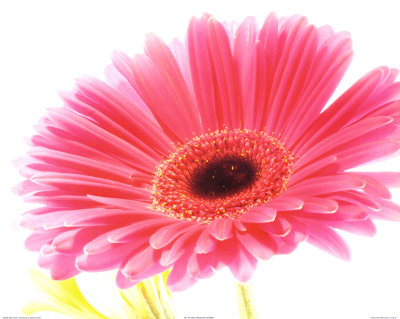 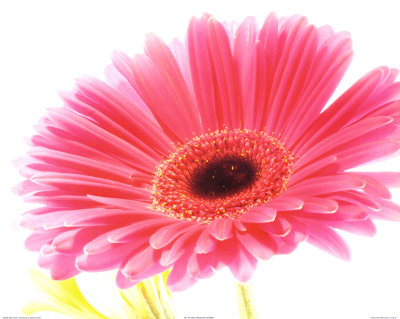 ......................................................................................................................................................011bloemen Oranjelaan 2A 1901 TX Castricum0251 65 36 00info@clusius.nlMa     Di    Wo     Do     Vr      Za    Voormiddag/NamiddagKlantgegevensKlantgegevensKlantgegevensKlantgegevensKlantgegevensKlantgegevensBedrijf/klantContactpersoonAdresPostcode + plaatsTelefoonMailadresOmschrijving van het productOmschrijving van het productOmschrijving van het productOmschrijving van het productBetaalwijzeBetaalwijzeContantFactuurTekst kaartjeTekst kaartjeTekst kaartjePrijs bloemwerk€€Tekst kaartjeTekst kaartjeTekst kaartjeKaartje€€Tekst kaartjeTekst kaartjeTekst kaartjeBezorgkosten€€Tekst kaartjeTekst kaartjeTekst kaartjeTekst kaartjeTekst kaartjeTekst kaartjeTotaal€€BezorggegevensBezorggegevensBezorgdatum : Bezorgdatum : Voormiddag/ NamiddagVoormiddag/ NamiddagNaamAdresPostcode + plaatsBestelling aangenomen door medewerker:BezorggegevensBezorggegevensBezorgdatum Voormiddag / NamiddagNaamAdresPostcode + plaats